МУНИЦИПАЛЬНОЕ УЧРЕЖДЕНИЕ ДОПОЛНИТЕЛЬНОГО ОБРАЗОВАНИЯ«КРАСНОГОРСКАЯ ДЕТСКАЯ МУЗЫКАЛЬНАЯ ШКОЛАИМЕНИ А.А. НАСЕДКИНА»ДОПОЛНИТЕЛЬНАЯ  ОБЩЕРАЗВИВАЮЩАЯ ОБЩЕОБРАЗОВАТЕЛЬНАЯ ПРОГРАММА В ОБЛАСТИ МУЗЫКАЛЬНОГО ИСКУССТВА«ФОРТЕПИАНО»Предметная область ИСПОЛНИТЕЛЬСКАЯ ПОДГОТОВКАПРОГРАММА по учебному предмету ОСНОВЫ МУЗЫКАЛЬНОГО ИСПОЛНИТЕЛЬСТВА(фортепиано)2018г.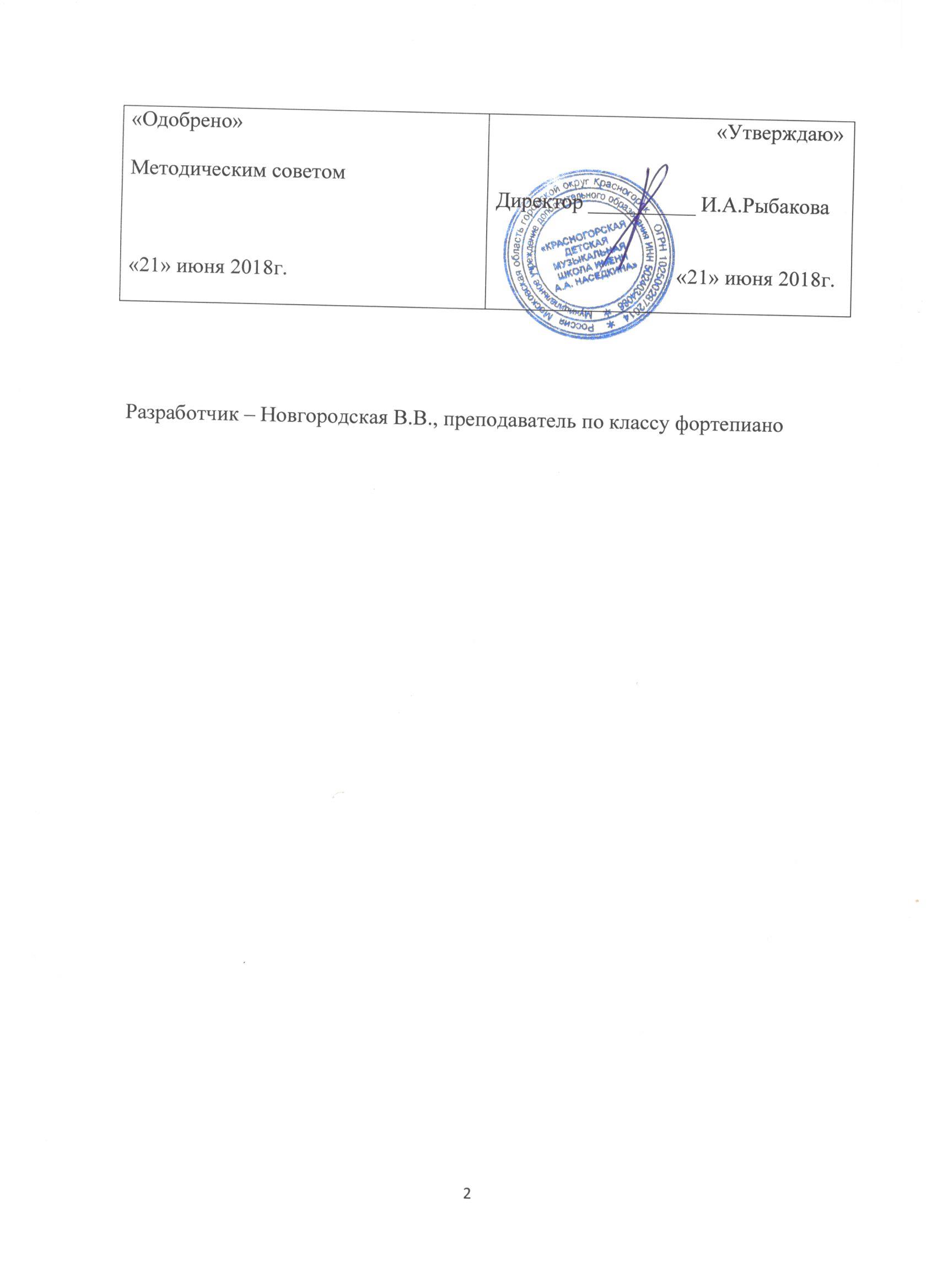 Структура программы учебного предметаI.	Пояснительная записка							- Характеристика учебного предмета, его место и роль в образовательном процессе- Срок реализации учебного предмета- Объем учебного времени, предусмотренный учебным планом образовательного   учреждения на реализацию учебного предмета- Сведения о затратах учебного времени- Форма проведения учебных аудиторных занятий- Цель и задачи учебного предмета- Структура программы учебного предмета- Методы обучения - Описание материально-технических условий реализации учебного предметаII.	Содержание учебного предмета						- Учебно-тематический план- Годовые требованияIII.	Требования к уровню подготовки учащихся			- Требования к уровню подготовки на различных этапах обученияIV.	Формы и методы контроля, критерии оценок 				- Аттестация: цели, виды, форма, содержание;- Критерии оценкиV.	Методическое обеспечение учебного процесса			VI.	Список литературы и средств обучения - Методическая литература- Учебная литература- Средства обученияI. Пояснительная запискаХарактеристика учебного предмета, его место и роль в образовательном процессеПрограмма учебного предмета «Специальность  (фортепиано)» разработана на основе «Рекомендаций по организации образовательной и методической деятельности при реализации общеразвивающих программ в области искусств», утвержденных приказом Министерства культуры Российской Федерации, а также с учетом многолетнего педагогического опыта в области исполнительства на фортепиано  в детских школах искусств.Предлагаемая программа рассчитана на четырехлетний срок обучения.Возраст детей, приступающих к освоению программы, 6,5 – 14 лет.Данная программа предполагает достаточную свободу в выборе репертуара и направлена, прежде всего, на развитие интересов самого обучающегося.Недельная нагрузка по предмету  «Специальность  (фортепиано)»  составляет 2 часа в неделю. Занятия проходят в индивидуальной форме. Эффективным способом музыкального развития детей является игра в ансамбле, в том числе, с педагогом, позволяющая совместными усилиями создавать художественно-осмысленные трактовки произведений, развивающая умение слушать друг друга, гармонический слух, формирующая навыки игры ритмично, синхронно.  Ансамблевое музицирование  доставляет большое удовольствие ученикам и позволяет им уже на первом этапе обучения почувствовать себя музыкантами. А позитивные эмоции всегда являются серьезным стимулом в индивидуальных занятиях музыкой.Данная программа предполагает проведение итоговой аттестации в форме контрольного урока. Возможны другие формы завершения обучения. При выборе той или иной формы завершения обучения образовательная организация вправе применять индивидуальный подход.Срок реализации учебного предметаПри реализации программы учебного предмета «Специальность (фортепиано)» со сроком обучения 4 года, продолжительность учебных занятий с первого по четвертый годы обучения составляет 33 недели в год.Сведения о затратах учебного времениОбъем учебного времени, предусмотренный учебным планом образовательного учреждения на реализацию учебного предметаОбщая трудоемкость учебного предмета «Специальность  (фортепиано)» при 4-летнем сроке обучения составляет 528 часа.  Из них: 264часов – аудиторные занятия, 264 часов – самостоятельная работа.Форма проведения учебных занятийЗанятия проводятся в индивидуальной форме, возможно чередование индивидуальных и мелкогрупповых (от 2-х человек) занятий. Индивидуальная и мелкогрупповая формы занятий позволяют преподавателю построить процесс обучения в соответствии с принципами дифференцированного и индивидуального подходов.Цель учебного предметаЦелью учебного предмета является обеспечение развития творческих способностей и индивидуальности учащегося, овладение знаниями и представлениями о фортепианном исполнительстве, формирование практических умений и навыков игры на фортепиано , устойчивого интереса к самостоятельной деятельности в области музыкального искусства.Задачи учебного предметаЗадачами предмета «Специальность (фортепиано)» являются:ознакомление детей с инструментом фортепиано, исполнительскими возможностями и разнообразием приемов игры;формирование навыков игры на музыкальном инструменте;приобретение знаний в области музыкальной грамоты;приобретение  знаний в области истории музыкальной культуры;формирование понятий о музыкальных стилях и жанрах;оснащение  системой  знаний, умений и способов музыкальной деятельности, обеспечивающих в своей совокупности базу для дальнейшего самостоятельного общения с музыкой, музыкального самообразования и самовоспитания;воспитание у детей трудолюбия, усидчивости, терпения, дисциплины;воспитание стремления к практическому использованию знаний и умений, приобретенных на занятиях, в быту, в досуговой деятельности.Обучение должно соединять в себе два главных и взаимосвязанных направления. Одно из них – формирование игровых навыков и приемов, становление исполнительского аппарата. Второе - развитие практических форм музицирования на фортепиано, в том числе, аккомпанирования, подбора по слуху. Структура программыПрограмма содержит следующие разделы:сведения о затратах учебного времени, предусмотренного на освоениеучебного предмета;распределение учебного материала по годам обучения;описание дидактических единиц учебного предмета;требования к уровню подготовки учащихся;формы и методы контроля, система оценок, итоговая аттестация;методическое обеспечение учебного процесса.В соответствии с данными направлениями строится основной раздел программы «Содержание учебного предмета».Методы обученияДля достижения поставленной цели и реализации задач предмета используются следующие методы обучения:- словесный (объяснение, беседа, рассказ);- наглядный (показ, наблюдение, демонстрация приемов работы);- практический (освоение приемов игры на инструменте;- эмоциональный (подбор ассоциаций, образов, художественные впечатления).Описание материально-технических условий реализации учебного предметаКаждый учащийся обеспечивается доступом к библиотечным фондам и фондам аудио и видеозаписей школьной библиотеки. Во время самостоятельной работы учащиеся могут пользоваться интернетом для сбора дополнительного материала по изучению предложенных тем.Библиотечный фонд укомплектовывается печатными, электронными изданиями, учебно-методической и нотной литературой.II.	Содержание учебного предметаУчебно-тематический план (1 год обучения)Учебно-тематический план (2 год обучения)Учебно-тематический план (3 год обучения)Учебно-тематический план (4 год обучения)Годовые требованияГодовые требования содержат несколько вариантов примерных исполнительских программ, разработанных с учетом индивидуальных возможностей и интересов учащихся.Требования четвертого года обучения имеют два варианта, разработанных для  различных групп учащихся  с учетом индивидуальных и возрастных возможностей. 1 класс.В течение учебного года учащийся  проходит 15–20 небольших, различных по форме музыкальных произведений:2-3 полифонических,4-6 этюдов на разные виды техники,5-6 разнохарактерных пьес, 1-2 крупные формы (по желанию).Педагог учит выразительности исполнения, качественному и разнообразному звучанию,  знакомит с различными видами техники с помощью этюдов, упражнений, гамм, следит за   свободой пианистического аппарата.  Внимание уделяется ритму, штрихам и динамике. На переводном экзамене  исполняется  полифония, крупная форма (по желанию), этюд и пьеса. Ученик знакомится с новыми произведениями, читая с листа дома и в классе, играет в ансамбле с другими  учащимися или педагогом, учится подбирать по слуху.По окончании первого класса, учащиеся будут уметь:Достаточно подвижно исполнять несложные технические произведения.Проявлять индивидуальное отношение к исполняемым произведениям. Определять характер произведения.Исполнять несколько разнохарактерных произведений на память  (в том числе и полифонию). Владеть навыком чтения с листа, подбирать по слуху.Знать основные темповые значения и муз. термины.Примерный вариант программы, рекомендуемый для исполнения учащимися на  академическом концерте и переводном экзамене.1И.С. Бах «Менуэт» ре минор.К.Черни-Гермер. 1 часть, этюд  до мажор.А. Роулей.  «Хоровод гномов».2          1.И.С. Бах. «Полонез» соль минор.          2.Ф. Лекуппе.  «Этюд» ля минор.          3. А. Гедике.  Сонатина до мажор 1 часть.          4. Д. Кабалевский.  «Клоуны».2 класс.В течение учебного года ученик проходит 10–12 различных по форме и жанру музыкальных произведений.  Начиная со 2-го класса, учащиеся сдают технический зачет, мажорная гамма (до двух знаков) по выбору в прямом движении каждой рукой отдельно или вместе  в две октавы, в противоположном – двумя руками от одного звука при симметричной аппликатуре.  Аккорды  по 3 звука без обращения каждой рукой отдельно в тех же тональностях, короткие арпеджио  и этюд. В течение учебного года  ученик проходит 2-3 полифонических произведения, 4-6 этюдов на разные виды техники, 3-4 разнохарактерных пьесы, 1-2 крупные формы. Педагог учит выразительности исполнения,  качественному и разнообразному звучанию. Внимание уделяется ритму, штрихам,  динамике, основным темповым обозначениям и терминам. Ознакомление с педализацией. На переводном экзамене  исполняется  полифония, крупная форма, этюд и пьеса. Ученик знакомится с новыми произведениями, читая с листа дома и в классе, играет в ансамбле с другими  учащимися или педагогом, учится подбирать по слуху.По окончании второго класса, учащиеся будут уметь:Достаточно подвижно исполнять технические произведения, гаммы (до двух знаков) аккорды, арпеджио.Проявлять индивидуальное отношение к исполняемым произведениям, определять характер.Уметь с листа грамотно разбирать  несложные произведения, подбирать по слуху.Владеть навыками педализации.Знать  темповые значения и муз. термины.Самостоятельно выполнять домашние задания.Исполнять несколько произведений подряд на высоком художественном уровне.Примерный вариант программы, рекомендуемый для исполнения учащимися на  академическом концерте и переводном экзамене.1И.С. Бах «Менуэт» соль  мажор.К. Черни-Гермер. 1 часть, этюд  ре мажор.П. И. Чайковский «Новая кукла».2          1.И.С. Бах. «Полонез» соль минор.          2. А. Шитте  «Этюд» ля мажор.          3.Д. Чимароза  Сонатина соль минор.           4. Р. Шуман «Смелый наездник».3 класс.В течение учебного года, учащиеся  проходят 2-3 полифонических произведения, 2 крупные формы, 5-7 этюдов на разные виды техники, 4-5 пьес. Среди них обязательно виртуозного и  кантиленного  характера.  Также учащиеся играют  гаммы  до 3-х знаков на 2 октавы двумя руками, в прямом и хроматическом движении вверх, вниз. Арпеджио:  короткие и длинные, аккорды  тонического трезвучия с обращениями. Педагог вправе изменять требования в соответствии с индивидуальностью ученика. Учащийся расширяет познания в области терминологии: темповые, динамические обозначения…, знакомится с формой произведений. Использует педаль, различные виды. Знакомится с особенностями исполнения полифонии и крупной формы, читает с листа дома и в классе, играет в ансамбле с другими  учащимися или педагогом. По окончании третьего класса, учащиеся будут уметь:Достаточно подвижно исполнять технические произведения, гаммы (до трех знаков), аккорды, арпеджио.Проявлять индивидуальное отношение к исполняемым произведениям, определять характер, стилевые особенности.Уметь с листа грамотно разбирать  несложные произведения, подбирать по слуху.Самостоятельно выполнять домашние задания.Исполнять несколько произведений подряд наизусть на высоком художественном уровне.Владеть навыками педализации.Знать основные темповые значения и муз. термины.Примерный вариант программы, рекомендуемый для исполнения учащимися на  академическом концерте и переводном экзамене.11.М. Глинка.  Фуга ля минор.2. К. Лешгорн. Этюд соль мажор.3.Р. Шуман. «Смелый наездник».2И.С.Бах. «Маленькая прелюдия» до мажор.К. Черни – Гермер.1часть, этюд ре мажор.Э. Мелартин. Сонатина соль минор.4. Э. Григ. «Вальс»  ля минор.4 класс.Учащиеся в течение всего года проходят 2 полифонии, 4 этюда на разные виды техники, 4-5 пьес, обязательно одну кантиленного характера. Одну или две  крупных формы. Гаммы до 4-х, знаков на 4 октавы в прямом, расходящемся и хроматич. движении. Арпеджио длинные, короткие с обращениями. Аккорды. Ученик осваивает новые полифонические приемы. Продолжает осваивать  педаль,  знакомится с новыми муз. терминами, улучшает навык чтения с листа.По окончании четвертого класса, учащиеся будут уметь:Достаточно подвижно исполнять технические произведения, гаммы (до четырех знаков), аккорды, арпеджио.Проявлять индивидуальное отношение к исполняемым произведениям, определять характер, стилевые особенности.Уметь с листа грамотно разбирать  несложные произведения, подбирать по слуху.Самостоятельно выполнять домашние задания.Исполнять несколько произведений подряд наизусть на высоком художественном уровне.Владеть навыками педализации, приемами звукоизвлечения в медленных кантиленных пьесах.Знать основные темповые значения и муз. термины.Примерный вариант программы, рекомендуемый для исполнения учащимися на  академическом концерте и переводном экзамене.1И.С. Бах. Маленькая прелюдия №7 ми минор.Л. Шитте. Этюд ля мажор.Р. Шуман. «Дед Мороз» из цикла «Альбом для юношества».21. Д. Ципполи. Фугетта ми минор.2.И. Гайдн. Сонатина ре мажор,1 часть.3. А. Лемуан. Этюд ля мажор.4. С. Прокофьев.  «Прогулка» из цикла «Детская музыка». III. Требования к уровню подготовки учащегосяВыпускник имеет следующий уровень подготовки:- владеет основными приемами звукоизвлечения, умеет правильно использовать их на практике,- умеет исполнять произведение в характере, соответствующем данному стилю и эпохе, анализируя свое исполнение,- умеет самостоятельно разбирать музыкальные произведения,- владеет навыками подбора, аккомпанирования, игры в ансамбле.IV.	Формы и методы контроля. Критерии оценок         Программа предусматривает текущий контроль, промежуточную и итоговую аттестации.          Формами текущего и промежуточного контроля являются: контрольный урок, участие в тематических вечерах, классных концертах, мероприятиях культурно-просветительской, творческой деятельности школы. Возможно применение индивидуальных графиков проведения данных видов контроля, а также содержания контрольных мероприятий. Например, промежуточная аттестация может проводиться каждое полугодие или один раз в год; возможно проведение отдельных контрольных мероприятий  по ансамблю, аккомпанементу.При проведении итоговой аттестации может применяться форма экзамена. Содержанием экзамена является исполнение сольной программы и/или участие в ансамбле. Критерии оценкиПри оценивании учащегося, осваивающегося общеразвивающую программу, следует учитывать:формирование устойчивого интереса к музыкальному искусству, к занятиям музыкой;наличие исполнительской культуры, развитие музыкального мышления; овладение практическими умениями и навыками в различных видах музыкально-исполнительской деятельности: сольном, ансамблевом исполнительстве, подборе аккомпанемента;степень продвижения учащегося, успешность личностных достижений.«Отлично» ставится за яркое, образное музыкальное исполнение, отвечающее содержанию и форме оригинала и отражающее отношение ученика к представленным произведениям.«Хорошо» ставится за достаточное осмысленное музыкальное исполнение, отражающее понимание особенностей содержания и формы представленных произведений. Допустимы небольшие погрешности в исполнении, не разрушающие целостности музыкального образа.«Удовлетворительно» ставится за недостаточно яркое музыкальное исполнение, свидетельствующее об определенных изъянах в исполнительских навыках ученика. Исполнение сопровождается неточностями и ошибками. Слабо проявляется индивидуальное отношение к представленным произведениям.«Зачет» (без оценки) ставится за продемонстрированный учащимся достаточный художественный уровень воплощения музыки на данном этапе обучения.V.	Методическое обеспечение учебного процессаМетодические рекомендации преподавателямЧетырехлетний срок реализации программы учебного предмета позволяет: перейти на  обучение по предпрофессиональной программе, продолжить самостоятельные занятия, музицировать для себя и друзей, участвовать в различных самодеятельных ансамблях. Каждая из этих целей требует особого отношения к занятиям и индивидуального подхода к ученикам.Занятия в классе должны сопровождаться  внеклассной работой - посещением выставок и концертных залов, прослушиванием музыкальных записей, просмотром концертов и музыкальных фильмов. Большое значение имеет репертуар ученика. Необходимо выбирать высокохудожественные произведения, разнообразные по форме и содержанию. Необходимо познакомить учащегося  с историей гитары, рассказать о выдающихся гитарных исполнителях и композиторах. Общее количество музыкальных произведений, рекомендованных для изучения в каждом классе, дается в годовых требованиях. Предполагается, что педагог в работе над репертуаром будет добиваться различной степени завершенности исполнения: некоторые произведения должны быть подготовлены для публичного выступления, другие – для показа в условиях класса, третьи – с целью ознакомления. Требования могут быть сокращены или упрощены соответственно уровню музыкального и технического развития. Все это определяет содержание индивидуального учебного плана учащегося.На заключительном этапе ученики имеют опыт исполнения произведений разных стилей и жанров, опыт игры в ансамбле. Исходя из этого опыта, они используют полученные знания, умения и навыки в исполнительской практике. Параллельно с формированием практических умений и навыков учащийся получает знания музыкальной грамоты, основы гармонии, которые применяются при подборе на слух. Методы работы над качеством звука зависят от индивидуальных способностей и возможностей учащихся, степени развития музыкального слуха и музыкально-игровых навыков. Важным элементом обучения является накопление художественного исполнительского материала, дальнейшее расширение и совершенствование практики публичных выступлений (сольных и ансамблевых).VI.	Список литературы и средств обученияА. Артоболевская «Первая встреча с музыкой».А. Борзенков, Е. Сухоцкая «Начинаю играть на рояле».О. Геталова, И. Визная «В музыку с радостью».А. Ф. Березняк «Первые шаги». Л. А. Баренбойм «Путь к музицированию».О. Геталова «Веселый слоненок» Ансамбли для младших и средних классовЛ. Хереско «Музыкальные картинки».Н. Лещинская «Малыш за роялем».Н. Соколова «Ребенок за роялем».А. Майкапар «Первые шаги» (ансамбли).Э. Тургенева, А. Малюков «Пианист - фантазер».А. Шатковский «Развитие творческого музицирования учащимися-пианистами».Е. Ф. Гнесина «Этюды для начинающих».М. Андреева, Е. Конорова «Первые шаги в музыке».«Фортепианная игра» под ред. Николаева.Сб. «Пьесы русских, советских, зарубежных композиторов», вып.1, Л.,1990 г.Сб. «Пьесы современных японских композиторов для детей».Сб. «Пьесы современных испанских композиторов для детей». В. Кирюшин «Библиотека музыкального мифа» - «Сказки».А. Гречанинов «Бусинки», «Детский альбом».Л. Моцарт. «Альбом В.А. Моцарта». Бах И.С. «Нотная тетрадь А.М.Бах».Бах И.С. «Нотная тетрадь В.Ф.Баха».Бах И.С. «Маленькие прелюдии», 2-х голосные инвенции.Бах И. С. «Маленькие прелюдии и фуги» Ред. И.А. БраудоБах И.С. «12 маленьких пьес» ред. Т. ШабалинойС. Прокофьев «Детская музыка».Б. Барток «Детям», «Микрокосмос» (1-2-3 ч.)Моцарт, Бетховен, Кулау, Клементи, Чимароза. Сонатины.«Звуки мира»  вып. 1-15.«Юный пианист»-1ч., Хрестоматия педагогического репертуара для фортепиано.К. Черни - Гермер. Этюды.П.Чайковский «Детский альбом».Р.Шуман «Альбом для юношества».Сб. «Французские композиторы — детям».Т. Симонова «Чудесные клавиши».Литература для детей:Ю.А. Ивановский  «Занимательная музыка».Л. Хереско  «Музыкальные картинки».М. Печковская  « 34 урока музыки».Л. Абелян  «Забавное сольфеджио».Л. Мохель, О. Зимина «Самоучитель игры на фортепиано».«Фортепианная игра» под ред. НиколаеваЭ.И. Великович «Великие музыкальные имена».С. Баневич «По сказкам Ханса Христиана Андерсена»Ж. Металлиди «Музыкальные портреты литературных героев»Иванова О.В. Кузнецова И.А. «Новый музыкальный букварь для самыхмаленьких».Рекомендуемые сборники:Н. Соколова «Ребенок за роялем».Е.Ф. Гнесина «Этюды для начинающих».А. Д. Артоболевская «Первая встреча с музыкой».М. Андреева, Е. Конорова «Первые шаги в музыке».«Фортепианная игра» под ред. Николаева.Сб. «Пьесы русских, советских, зарубежных композиторов», вып. 1, Л.,1990г.А. Майкапар «Первые шаги» (Ансамбли для начинающих).«Здравствуй, малыш» состав. Бахмацкая О.Л. А. Баренбойм «Путь к музицированию».Э. Ш. Тургенева, Малюков «Пианист-фантазер».Л. Хереско «Музыкальные картинки».«Фортепианная игра» (ред. Николаева А.)«Современный пианист» под ред. Соколова, Натансона, Копчевского Н.«Современная фортепианная музыка для детей» под ред. КопчевскогоСб. «Пьесы современных японских композиторов для детей».Сб. «Пьесы современных испанских композиторов для детей».П. Чайковский «Детский альбом».К. Черни. Избранные этюды под редакцией Гермера. Р. Шуман «Альбом для юношества».А. Хачатурян «Детский альбом».В. Гаврилин «Альбом фортепианных пьес для детей».В. Моцарт  6 сонатин.Л. Бетховен  12 легких сонатин.Д. Фильд «Ноктюрны».Бах И.С. «Маленькие прелюдии и фуги».Д. Кабалевский  «Прелюдии».Э. Вилла-Лобос Сюита «Куклы».К. Дебюсси «Детский уголок».Джойс «Безделушка».Ф. Рыбицкий «Фокстрот» сб. «Хрестоматия» 3 кл. 1991 г.Сб. «Современная фортепианная музыка для детей» ред. Копчевского.Б. Барток «Детям», «Микрокосмос» и др.Бах И.С. «Нотная тетрадь В.ф. Баха».Бах И.С. «Нотная тетрадь А. М. Бах».Бах И. С. «Маленькие прелюдии и фуги» Ред. И.А. БраудоБах И.С. «12 маленьких пьес» ред. Т. ШабалинойБах И.С. 2-голосные, 3-голосные инвенции, французские сюиты, партиты, ХТК 1-2 тт., Концерты для клавира с оркестром.И. Гайдн, В. Моцарт, Л. Бетховен  Сонаты, сонатины.И.С. Бах Французские, английские сюиты; Инвенции, МаленькиеОрганные прелюдии и фуги в обработке Кабалевского, Прокофьева и др.Л. Бетховен Немецкие танцы.Ф. Шуберт  Скерцо. Музыкальные моменты.М. Глинка, П. Чайковский. Мазурки. Польки.С. Майкапар  «24 педальных прелюдии».Ф. Шуберт «Немецкие танцы».Ф. Мендельсон «Песни без слов».С. Прокофьев «Детская музыка».Э. Григ «Лирические пьесы».Р. Фильд «Ноктюрны».К. Дебюсси «Детский уголок».Ф. Шопен « Ноктюрны».П. Чайковский «Детский альбом», «Времена года» др.Сб. «Музыкальная гимнастика для пальчиков».И. Брамс «51 упражнение»С. Ляховицкая  «Школа игры на фортепиано»Г. Беренс «32 избранных этюда» соч. 61, 88Л. Бетховен Легкие сонаты для фортепиано.Ф. Бургмюллер Избранные этюды  Сост. и ред. О. ГеталовойА. Гречанинов «Детский альбом для фортепиано»А. Гречанинов «Пастели»М. Клементи «Сонатины» соч. 37,38С. Майкапар «Бирюльки»С. Прокофьев «Детская музыка».12 легких пьес для фортепианоЛ. Шитте Этюды для фортепиано соч. 160,108Черни-Гермер 50 этюдов. Соч. 261,821,599,139Черни-Гермер 32 этюда. Соч. 829,849,335,636Р. Шуман «Альбом для юношества»Беренс Г. «Пятьдесят маленьких пьес для начинающих пианистов» Соч. 70
Введение в полифонию: Пьесы для фортепиано: Ноты (сост., ред. Лакоша А.)Крупа-Шушарина С.В. "Музыкальный алфавит": Фортепианные пьесы и ансамбли для детей младшего возраста.                            Литература для педагогов:Алексеев А.Д. Методика обучения игре на фортепиано. Изд.3 – М.:Музыка, 1978Алексеев А.Д. Из истории фортепианной педагогики: Хрестоматия. Киев, 1974Бадура-Скода П. и Е.  «Интерпретация Моцарта».Баренбойм Л.А. Вопросы фортепианной педагогики и исполнительства. Л.: Сов.комп., 1981Баренбойм Л.А. Путь к музицированию. Л.: Сов.комп., 1989Бейшлаг А. «Орнаментика в музыке».Бирмак А. «О художественной технике пианиста».Богино Г.К. Игры – задачи для начинающих музыкантов. М.: Музыка, 1974Бодки Э. Интерпретация клавирных произведений И.С.Баха. М.: Музыка, 1993Браудо И.А. Об изучении клавирных сочинений Баха в музыкальной школе. Изд.3. Л.: Музыка, 1979Браудо И.А. Полифоническая тетрадь. М.: Музыка, 1966Булатова Л.Б. Стилевые черты артикуляции в фортепианной музыке XVIII и первой половины XIX вв. М.: Музыка, 1991Вопросы музыкальной педагогики. Вып. 1-6. М.: 1979-1981, 1983-1985Вопросы фортепианного исполнительства. Сост. и ред. М.Соколов. Вып. 1-4. М.,1965, 1968, 1973, 1976Вопросы фортепианной педагогики. Под ред. В Натансона. Вып. 1-4. М., 1963, 1967, 1971, 1976Выдающиеся пианисты-педагоги о фортепианном искусстве. Сост. и ред. С.Хентова. М.-Л., 1966Гат И. Техника фортепианной игры. М.-Будапешт, 1967Голубовская Н.И. Искусство педализации (о музыкальном исполнительстве). Л.: Музыка, 1985Гнесина Е.Ф. «Подготовительные упражнения».Ганон. Упражнения.Гофман И. Фортепианная игра. М., 1961Гринштейн К.Х. Книжки - раскраски. Л.: Палестра, 1991Гутерман В. Возвращение к творческой жизни. Екатеринбург, 1994Калинина Н.П.. Клавирная музыка Баха в фортепианном классе. М.: Музыка, 1974Корто  А. «Упражнения для развития фортепианной техники».Коган  Г. «О фортепианной фактуре».Коган Г. Работа пианиста. М., 1979Коган Г. У врат мастерства. М., 1977Королькова И.С. «Я буду пианистом»: Методическое пособие для обучения нотной грамоте и игре на фортепиано.Копчевский Н.А. Иоганн Себастьян Бах. В.сб.Вопросы фортепианной педагогики. Вып.1. Ред.-сост. В.Натансон. М.: Музыка, 1979Корто А. О фортепианном искусстве. Сост. и ред. К.Аджемов. М., 1965Корыхалова Н. Играем гаммы. М.: Музыка, 1995Кременштейн Б. Воспитание самостоятельности учащегося в классе специального фортепиано. М., 1966Кременштейн Б. Педагогика Г.Нейгауза. М., 1984Кременштейн Б.Л. Педагогика Г.Г Нейгауза. М.: Музыка, 1984Ландовска В. «О музыке». Сост. Дениз Ресто, перевод А. Е. Майкапара.Лапп Д. Улучшаем память в любом возрасте. М., 1993Либерман Е.Я. Работа над фортепианной техникой. М.:Музыка, 1971Либерман Е.Я. Творческая работа пианиста с авторским текстом. М.: Музыка, 1988Лупан С. Поверь в свое дитя. М.: Эллис Лак, 1993Любомудрова Н.А. Методика обучения игре на фортепиано. М.:Музыка, 1982Ляховицкая С. О педагогическом мастерстве. Л., 1963Ляховицкая С.М. Задания для развития самостоятельных навыков при обучении фортепианной игре. Изд.3. Л.: Музыка, 1975Майкапар С. Как работать на рояле. Л.: Музгиз, 1963Малинковская А.В. Фортепианно - исполнительское интонирование. М.: Музыка, 1990Мартинсен К.А. Индивидуальная фортепианная техника (на основе звукотворческой воли). М.: Музыка, 1966Масару Ибука. После 3-х уже поздно. М.: Знание, 1991Месснер В. Аппликатура в фортепианных сонатах Бетховена. М., 1962Метнер Н. Повседневная работа пианиста и композитора. Сост. М.Гурвич, Л.Лукомский. М., 1979Милич Б.Е. Воспитание пианиста. Киев: Музична Украiна, 1964Музыкальное воспитание в современном мире. Материалы 9-ой конференции Международного общества по музыкальному воспитанию (ИСМЕ). М., 1973Нейгауз Г.Г. Об искусстве фортепианной игры. Изд.5. М.: Музыка, 1988Николаев А. Очерки по истории фортепианной педагогики и теории пианизма. М.: Музыка, 1980Носина В. Символика музыки И.С. Баха. Тамбов, 1993Понизовкин Ю. Рахманинов – пианист, интерпретатор собственных произведений. М., 1965Раппопорт С. «Вариантная множественность исполнительства».Ройзман Л. И. «Об исполнении украшений в произведениях Старинных композиторов».Савшинский С. Пианист и его работа. Л., 1961Савшинский С. Режим и гигиена работы пианиста. Л., 1963Савшинский С.И. Работа над музыкальным произведением. Л.: Сов.комп., 1961Светозарова Н., Кременштейн Б. Педализация в процессе обучения игре на фортепиано. М., 1965Система детского музыкального воспитания К.Орфа. Под Ред. Л.Баренбойма. Л.: Музыка, 1970Смирнова Т.И. Фортепиано – интенсивный курс. М.: Музыка, 1992Теория и методика обучения игре на фортепиано. По общей ред. А.Каузовой, А.Николаевой. М.: Владос, 2001Теплов Б. Психология музыкальных способностей. М.-Л., 1947Терликова Л.Е. Методика обучения беглому чтению с листа. Метод. разр. МК РСФСР. М., 1989Тимакин Е.М. Воспитание пианиста. М.:Сов.комп., 1989Тимакин Е.М. Навыки координации в развитии пианиста. М.: Сов.комп., 1987Тургенева Э.Ш. Начальный период обучения игре на фортепиано. М.: Музыка, 1989Учебно-воспитательная работа в фортепианных классах детских музыкальных школ (развитие творческих навыков). Ред.-сост. Н.Толстых. М., 1976Фейгин М. Индивидуальность ученика и искусство педагога. М., 1968Фейгин М. Мелодия и полифония в первые годы обучения игре на фортепиано. М., 1960Фейнберг С. Пианизм как искусство. М., 1969Фишер Э. Фортепианные сонаты Бетховена в книге «Исполнительское искусство зарубежных стран». Вып. 8.Цыпин Г.М. Обучение игре на фортепиано. М.: Музыка, 1984Швейцер А. И.С. Бах. М.: Музыка, 1965Щапов А. Некоторые вопросы фортепианной техники. М., 1968Щапов А. Фортепианный урок в музыкальной школе и училище. М., 1947Шмидт-Шкловская А. «Приобретение пианистических навыков».ШКОЛЫ, СБОРНИКИ И ДРУГИЕ ИЗДАНИЯ НАЧАЛЬНОГО ОБУЧЕНИЯ ДЛЯ ПЕДАГОГОВАбелян Л. Забавное сольфеджио. М.: Сов.комп., 1985Андреева М., Конорова Е. Первые шаги в музыке. М.: Сов.комп., 1981Артоболевская А. Первая встреча с музыкой. М.: Сов.комп., 1985Арцышевский Г., Арцышевская Ж. Юному аккомпаниатору. М.: Сов.комп., 1990Баренбойм Л., Брянская Ф., Перунова Н. Путь к музицированию. Вып.1. Л.: Сов.комп., 1980Баренбойм Л., Перунова Н. Путь к музыке. Л.: Сов.комп., 1988Бахмацкая О. Здравствуй, малыш. I, II вып. М.: Сов. Комп., 1975Ветлугина Н. Музыкальный букварь. М.: Музыка, 1988Геталова О., Визная И. В музыку с радостью. С.-П.: Комп., 1999Глушенко М. Фортепианная тетрадь юного музыканта. Вып.1. Л.: Музыка, 1988Гнесина Е. Фортепианная азбука. М.: Сов.комп., 1976Гринштейн К. Книжки-раскраски Л.: Палестра, 1986Коновалов А. ДоНОТЫши. Курган, 1999Кончаловская Н. Нотная азбука М.: Малыш, 1976Копчевский Н., Натансон В. Современная фортепианная музыка для детей, Вып.1. М.: Музыка, 1970Кривицкий Д. Впервые за фортепиано. М., 2001Кувшинников Н., Соколов М. Школа игры на фортепиано. М.:Музыка, 1964Лещинская И., Пороцкий В. Малыш за роялем. М.: Сов.комп., 1986Любомудрова Н. Хрестоматия педагогического репертуара для фортепиано (1 класс). М.: Музыка, 1980Ляховицкая С, Баренбойм Л. Сборник фортепианных пьес, этюдов и ансамблей, 1-ая часть. Изд.19. Л,: Музыка, 1979Малахова И. Первые шаги в мире звуков. Л.: Музыка, 1977Милич Б. Маленькому пианисту, Фортепиано 1 кл. – Киев, 1985Мыльников А. Рождение игрушки. Школа игры на фортепиано. М.: Комп., 2000Николаев А. Фортепианная игра. М,: Музыка, 1994Никольская М. Комплекс упражнений для начинающего пианиста. Владимир: Посад, 1999Никольская М. Обучение игре на фортепиано детей раннего возраста. Владимир: Посад, 2001Никольская М. Этот занимательный мир музыки. Первые шаги начинающего пианиста. Владимир: Посад, 1998Перунова Н. Музыкальная азбука. Л,: Сов.комп., 1990Ройзман Л., Натансон В. Юный пианист. М,:Музыка, 1985Сафарова И. Игры для организации пианистических движений. Екатеринбург, 1994Соколов М., Натансон В., Копчевский Н. Современный пианист. Изд.2-е, М.:Музыка, 1979Соколова Н. Ребенок за роялем. М.: Музыка, 1981Тургенева Э., Малюков А. Пианист-фантазер. 1-ая часть. М.: Сов.комп, 1987Хереско Л. Музыкальные картинки. Л.: Музыка, 1980Хохрякова Г. Фортепиано: возможно ли обучение без мучения. Екатеринбург, 1998Юдовина-Гальперина Т. За роялем без слез, или, я - детский педагог. С.-П.,Вид учебной работы,нагрузкиЗатраты учебного времениЗатраты учебного времениЗатраты учебного времениЗатраты учебного времениВсего часовГоды обучения1-й год2-й год3-й год4-й годКоличество недель33333333Аудиторные занятия66666666264Самостоятельная работа66666666264Максимальная учебная нагрузка132132132132528№ п/пНазвание темыВсего часов1.Знакомство с инструментом.22.Обучение нотной грамоте.233.Формирование пианистических навыков. Работа с аппаратом.184.Изучение произведений. Чтение с листа. Работа над исполнительством.185.Академический концерт.26.Организационные мероприятия: концерты, конкурсы.3.Итого:66№ п/пНазвание темыВсего часов1.Развитие техники.152.Развитие музыкальных способностей. Чтение с листа.123.Развитие пианистических навыков игры. Игра в ансамбле.284.Формирование художественно- исполнительских навыков.45.Академический концерт. Технический зачет.26.Переводной экзамен17.Организационные мероприятия: концерты, конкурсы.4Итого:66№ п/пНазвание темыВсего часов1.Развитие техники.202.Основы полифонического мышления.73.Развитие пианистических навыков игры. Навык чтения с листа. Игра в ансамбле.274.Формирование  художественно-исполнительских навыков.55.Академический концерт. Технический зачет.26.Переводной экзамен17.Организационные мероприятия: конкурсы, фестивали, концерты.4Итого:66№ п/пНазвание темыВсего часов1.Развитие техники.202.Основы музыкальной терминологии73.Развитие пианистических навыков игры. Навык чтения с листа. Игра в ансамбле.274.Формирование  художественно-исполнительских навыков55.Академический концерт. Технический зачет.26.Переводной экзамен.17..Организационные мероприятия. Концерты, конкурсы.4Итого:66